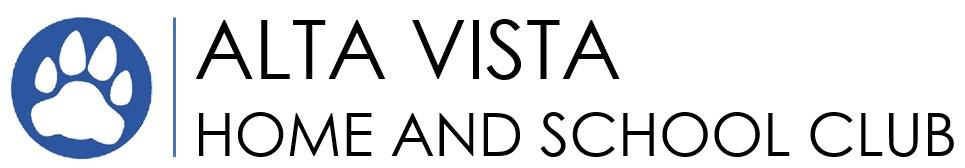 Agenda for Tuesday, January 10, 2023, 6:30 pm - 8:00 pmCalendar Glance Forward 										No School - January 16Dining for Dollars (Chipotle) - January 18No School - January 30Family Dance - February 10Dining for Dollars (Willow St. Pizza) - February 15President’s Week (No school) - February 20-24AVHSC Board Meeting Dates for the 2022-2023 School Year (All Meetings at 6:30 p.m.)September 13, 2022					February 7, 2023October 11, 2022						March 14, 2023November 8, 2022					April 18, 2023December 13, 2022 - Closed Meeting, Offsite		May 9, 2023January 10, 2023						May 30, 2023 - Closed Meeting, OffsiteSpring Schedule Overview:President Call to Order and Welcome  3 minutesApproval of December Meeting Minutes  2 minutesPrincipal Update10 minutesTeacher Update10 minutesDistrict Meeting Update  5 minutesPLC Update  5 minutesTrack Update and ApprovalFamily Dance Update & InfoSpring Schedule - Review and ApprovalAfter school activity requests - Discussion10 minutes  7 minutes  8 minutes  3 minutesTreasurers Report & Budget Review 10 minutesCommittee Updates, as needed15 minutesVP/Grant Request Update – ClaireFundraising - EllenEnrichment Update – RyanMembership/MTK Update - KimCorresponding Secretary – FarrahRecording Secretary – AprilHistorian  – JessicaAuditor - DonDad’s Club - Ryan Round Table Discussion / February Agenda Items2 minutesEvent NameDatePOC/NotesFamily Dance2/10/23President’s Week Break2/20/23-2/24/23PT Conferences3/2/23-3/10/23Spring Online Auction3/15/23-3/19/23Ellen Pierpoint & Farrah HoehneSpring Book Faire3/27/22-3/31/23Sarah Keith & Narineh SmithSpring Break4/10/23-4/14/235th Grade Science Camp4/17/23 to 4/21/23STEAM/Science Night??Are we having one this year?Fantasy Faire5/5/23 or 5/12/23Historically done Friday before Mother's dayArt Vista Show5/19/23Tanya WinnMulticultural Night5/19/23Gomathi KrishnanOpen House5/24/23Variety Show6/2/23Lisa Merkel, need to determine if we are having a show this yearOlympic Day6/6/235th Grade GraduationDependent on LHS and UMS5th Grade Pool Party6/8Mahshad Kamali?